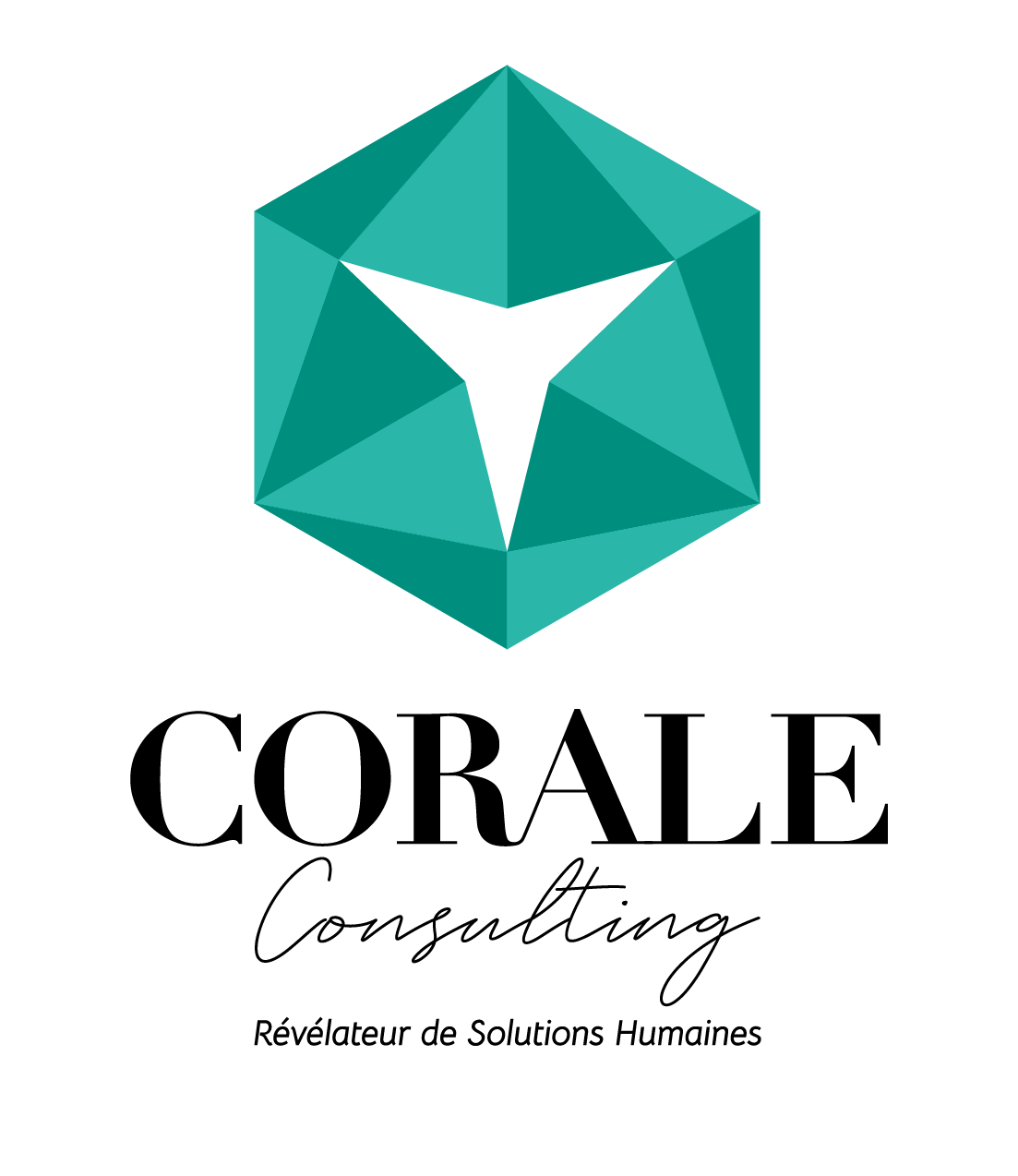 PROGRAMME DE FORMATION EN PRÉSENTIELMANAGEROBJECTIFS PEDAGOGIQUES Se connaître en tant que managerConnaître les différents styles de managementMaitriser les techniques de vente pour les communiquer à son équipeAnimer des réunions productivesManager les personnalitésPUBLIC CONCERNÉManager et responsable de point de venteModalités d’inscription : Session en intra entreprise et sur demande.Les demandes d’inscription sont à formuler 15 jours avant le début de la formation. Contact : Mme Séverine Corale Tel : 06.17.98.20.38 adresse mail severine@corale-consulting.com ou sur la partie « contact » du site internet www.corale-consulting.comFormation accessible aux personnes en situation de handicap ou présentant un trouble de santé invalidant: Réalisation d’un entretien téléphonique préalable et envoi d’un questionnaire par mail invitant les stagiaires à préciser s’ils ont besoin d’aménagements spécifiques en lien avec leur situation de handicap. La personne ressources handicap s’emploiera à rechercher, avec les personnes concernées, les moyens de compensation qui leur seront adaptés.Ce plan de formation peut être modifié pour être adapté à l’évolution des stagiairesPRÉ-REQUISConnaissances pratiques commerciales dans le domaine de la distribution en point de vente EFFECTIF : de 1 à 15 stagiairesCONTENU DE LA FORMATIONJour 1 : Se connaître en tant que managerIdentifier les différentes missions du managerLes différents rôles du managerLes responsabilités et contraintes du managerTransmettre la culture et les valeurs de l’entreprise à son équipeÊtre le relai d’information entre la direction et son équipeJour 2 : Connaître les différents styles de managementIdentifier les différents styles de managementDévelopper son charisme de managerAsseoir son autorité de managerJour 3 : Maîtriser les techniques de vente des produits pour les communiquer à son équipeLes étapes de la venteLa recherche des besoins ou plan de découverteLa reformulationLa réfutation des objectionsLa présentation du prixLa vente additionnelle et complémentaireLa conclusion de la venteLa prise de congéJour 4 : Animer des réunions productivesConnaître les différents types de réunionsÉtablir un ordre du jour adapté aux personnesCommuniquer clairement sur l’objectif de la réunion et son ordre du jour Utiliser des outils originaux de préparation de réunionFixer des objectifs et évaluer la performanceDéfinir un objectif SMARTIdentifier les objectifs à mesurerÉlaborer des indicateurs de suivi pertinentsAnimer son équipe au quotidienIdentifier les leviers de motivation propres à chaque collaborateurAdapter sa communication et son style de managementJour 5 : Manager les personnalitésIdentifier les différentes personnalitésAdopter les comportements adéquatsReconnaître les émotions en jeu dans la relation à l’autre Faire face aux conflits et aux problèmes au sein de l’équipeIdentifier les types de comportements conflictuelsGérer un conflitSavoir dire nonAmener ses collaborateurs à proposer des solutions alternativesDURÉE DE LA FORMATIONET MODALITÉS D’ORGANISATION5 jours en présentiel dans les locaux de l’entrepriseSoit35 heures de formation HORAIRES : 9h-13h/14h-17hLa durée de la formation, son contenu peuvent être adaptés en fonction des besoins spécifiques de l’entreprise et des apprenantsMOYENS ET MÉTHODES PÉDAGOGIQUESMise en situation sur les différents rôlesJeu de rôle sur les types de managementTraining de venteTraining de négociationÉtude  de cas mettre en œuvre et animer une réunion d’équipeJeu de rôle sur les personnalitésMise en situation conflit/ résolutionJeu de rôle « l’art du feed-back »LIEU DE LA FORMATION Réalisée sur le site du client en intra entreprise PROFIL DU FORMATEURCorale Séverine formatrice spécialisée commerce/management Présidente de Corale Consulting depuis septembre 2020Coach professionnelle certifiée RNCPMaster 2 de Commerce InternationalMaster 2 métiers de la formationA enseigné dans le supérieur (Bac +2 à Bac+5) le management, le commerce et l’économieD.U Prévention des risques psychosociaux et qualité de vie au travailMaster en P.N.L MOYENS TECHNIQUES & PÉDAGOGIQUESAccueil des stagiaires dans une salle dédiée à la formationDocuments supports de la formation projetésExposés théoriquesÉtude de cas concretsLivret de formation en version numériqueVidéo, power point, ordinateur et tablette Dispositif de suivi de l’exécution des résultats de la formationFeuilles de présenceQuestions oralesMises en situationFormulaires d’évaluation de la formationCertificat de réalisation de l’action de formationQuestionnaire intégrant des mises en situationÉtablissement d’un plan de réunion, rédaction d’un ordre du jour et compte renduAteliers pratiques sur les personnalités, les émotions, la gestion de conflit, le feed-backÉvaluation des acquisitions des compétences acquises via un questionnaire intégrant des mises en situationTARIF 2 000€ TTC/ stagiaire